CARE PLAN AND CARE PLANNING REQUIREMENTSAOA & CYF MENTAL HEALTHCOMPLETED BY:Licensed/Waivered PsychologistLicensed/Registered/Waivered Social Worker or Marriage and Family TherapistLicensed/Registered Professional Clinical Counselor**Physician (MD or DO)Licensed Psychiatric TechnicianRegistered NurseBHS UCRM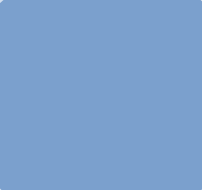 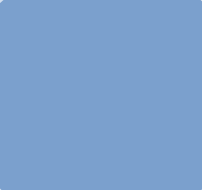 COMPLIANCE REQUIREMENTS:DHCS no longer requires prospectively completed, standalone client plans for Medi-Cal Specialty Mental Health Services. The intent of this change is to affirm that care planning is an ongoing interactive component of service delivery rather than a one-time event*.Required care plan elements may be notated within the assessment record, problem list, or progress notes, or the provider may use a dedicated care plan template within the Electronic Health Record. The provider shall be able to produce and communicate content of the care plan to other providers the member, and Medi-Cal behavioral health delivery systems, in accordance with applicable state and federal privacy laws if requested.Federal or state laws continue to require the following service lines to have care plans and/or specific care planning activities in place. All required elements of the  Care Plan must be addressed as indicated in Enclosure 1a of BHIN 23-068 (which may be more specific than requirements of the BHIN and this Explanation Guide):TCM – Federal requirement for development and periodic revision of specific care plan based on information collected through assessment that includes specific goals and action to address medical, social, educational, and other services needed by the client; includes active participation of the client and other identified supports, and action steps of provider to respond to client needs. (42 CFR § 440.169 (d)(2)) ICC – ICC services are considered TCM and may be documented in the manner noted in BHIN 23-068 (Items 1-3).  Ongoing ICC care planning should occur during CFT meetings and be documented within the CFT progress notes. CFT meetings are required within 60 days of assignment/ICC eligibility with updates to care plan as clinically appropriate, or at minimum every 6 months.IHBS, TFC – DHCS will no longer enforce the use of a care plan, or specific care planning requirements, as part of monitoring compliance specific to IHBS or TFC, however children receiving these services are likely to have a care plan developed as part of ICC, which continues to require a care plan per Federal regulations.IHBS and TFC services, if provided, should be addressed as part of ICC care planning during CFT meetings.  Documentation of IHBS and TFC care planning within CFT progress notes required for prior authorization. Peer Support Services – State requirement for care plan at start of Peer Support Services; updated as clinically appropriate. TBS – client plan must be completed prior to initial coaching session and updated every 30 days. TBS care plan is required to address the following elements: targeted behaviors identified in the TBS assessment process, specific observable quantifiable goals tied to the targeted behaviors, objectives, interventions for each targeted behavior, transition plan. TBS plan updates should document any significant changes in youth or youth’s environment, effectiveness of interventions and revisions to planned interventions, if applicable.STRTPs – initial care plan completed within 10 days of admission date and reviewed every 30 days – documentation in client record must indicate care plan has been reviewed with client and indicate if changes to plan or reviewed without revision. STRTP care plans shall include anticipated length of stay, specific behavioral goals for client and specific mental health interventions and services to assist client to accomplish goals and include transition goal(s) to support rapid and successful transition back to community based mental health care. Care plan must be signed by Licensed/waivered/registered professional or Head of Service.Crisis Houses – care plan completed within 24 hours of admission and updated at least every 7 days at minimum.Care plan shall include at minimum the following elements: statement of specific treatment needs and goals, description of services to address identified needs, anticipated length of stay and method to evaluate achievement of goals. (9 CCR § 532.2)Full Service Partnership (FSP) Individual Services and Supports Plan (ISSP) - 9 CCR § 3620 requires an ISSP be developed for each client by the assigned Personal Service Coordinator/Case Manager.  The ISSP should be developed with the client/family in collaboration with other agencies that have shared responsibility for service and/or supports to the client and client’s family.Medicare Services*** Care plan required for Outpatient services (psychotherapy, psychiatric evaluation, medication management) provided by: MD/DO (psychiatry), NP, PA, LCSW, LMFT, LPCC. See “Medicare Client Plans” below. *Prior Authorization timelines remain unchanged regardless of changes to client plan requirements.For the Client Plan to be active, it must be Final Approved within CCBH.DOCUMENTATION STANDARDS FOR STANDALONE CLIENT PLAN TEMPLATE:Documentation shall comply with Federal and/or State requirements as noted in BHIN 23-068 and/or Enclosure 1a, which may be more specific than noted below. If completing the stand-alone template for Care Planning, all Planning Tiers shall be documented in the Client Plan as follows or as required for program/service type:Strength: Identify client strength(s) from the Strengths Table and document how the client will utilize his/her strength(s) to meet the treatment objective(s) in the narrative area.Area of Need: Choose from the Area of Need options. Providers are not required to document a narrative for this planning tier.Goal: Enter Goal determined by Area of Need selected. Providers are not required to document a narrative for this planning tier.Objective: Identify an objective from the Objectives listed under the Area of Need selected. These are actions/interventions that the client will focus on in order to achieve his/her goal. If there are several areas being the focus of treatment it is possible to choose one general Objective and then list the Objectives numerically. Objective(s) shall be specific, and measurable, and related to the Problem List. Each objective should indicate which interventions will be used to assist client in reaching goals of treatment. ***Medicare clients only - include the frequency and duration of described interventions.For youth residing in a STRTP, objectives shall address anticipated length of stay, along with transition goals that support the rapid and successful transition of the client back to community based mental health care and consider the impact of client’s history of trauma in planning objectives.Interventions: The only services required to be noted on the plan include TBS, STRTP and Crisis House. Providers are not required to document a narrative for this planning tier as the interventions will be outlined in the Objective section.Providers are responsible to track the interval covered and assure that there is an active Care plan in the client chart while open to services. Programs that utilize a stand-alone client plan will continue to utilize a client plan folder and do not need to open or utilize a Limited Service Log as a holder for their progress notes.When adding to a pre-existing Client Plan, do not remove and/or end other current provider’s goals, objectives, or interventions.Paper forms are only to be completed when the EHR is not accessible, and the expectation is that the information on those forms is entered into the EHR as promptly as possible***Medicare Client Plans  	Requirements for Medicare and/or Medi-Medi clients remain unchanged; CalAIM initiatives (BHIN 22-019) do not supersede CMS client plan requirements for Medicare beneficiaries. Individualized Treatment Plan: Services must be prescribed by a physician and provided under an individualized written plan of treatment by a physician after any needed consultation with appropriate staff members. The plan must state the type, amount, frequency, and duration of services to be furnished, the diagnosis and anticipated goals. (A plan is not required if only a few brief services will be furnished.) (CMS Publication 100-2, Medicare Benefit Policy Manual, Chapter 6, Section 70.1)Providers should utilize our current stand-alone client plan template and include medication service codes/interventions. 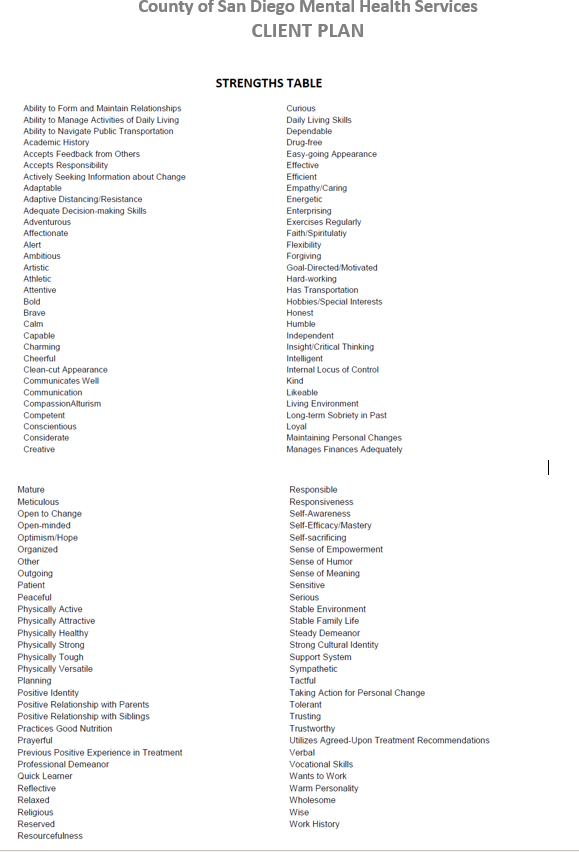 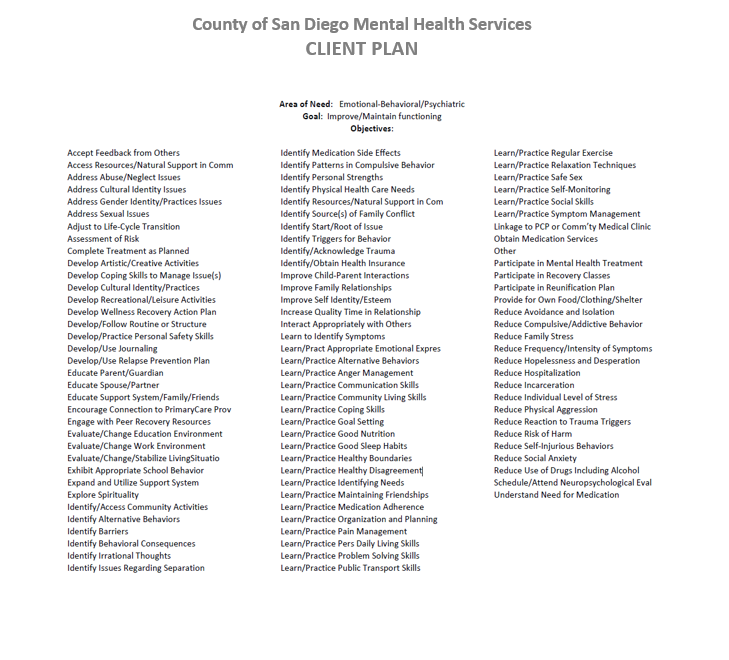 